TÝDENNÍ PLÁN 2021/2022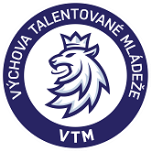 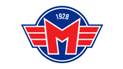 KATEGORIE:MŽA 2009TÝDENNÍ MIKROCYKLUS:1TERMÍN:26.4. – 2.5. 2021DENDATUMKDYSRAZSUCHÁ      ZAMĚŘENÍTRENÉR    LED/ZÁPASZAMĚŘENÍMÍSTOPOdopolednePOodpoledne14:2514:30 – 16:00TUREKČECHSKP ČBÚTdopoledneÚTodpoledne14:2514:30 – 16:00TUREKČECHSKP ČBSTdopoledneSTodpoledneVOLNOČTdopoledneČTodpoledne14:2514:30 – 16:00TUREKČECHSKP ČB     PÁdopoledne     PÁodpoledne14:2514:30 – 16:00TUREKČECHSKP ČBSOVOLNOVOLNOVOLNOVOLNONEVOLNOVOLNOVOLNOVOLNO